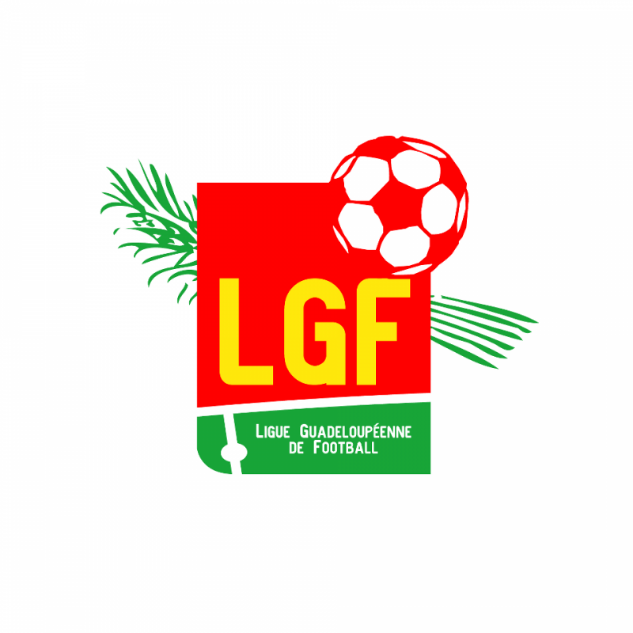 COMMISSION REGIONALE D'ARBITRAGESAISON 2023 / 2024AFFECTATIONS DES ARBITRES REGIONAUX 47 ArbitresNOMPrénomAffectationABATANDylanR3ADELAIDEFabriceR3ALEXANDRENicolasR3ALEXISChrisR3BAMBOUXHaudanR3BAUCAL StéphaneR3BEBEL FACORATEndrickR3BOURDONEvanR3BRECHELIEREEvanR3BRIEEloïckR3CHAMPAREEnzoR3COLOMBONolanR3COPOLSamuelR3DESIREEBrunoR3DILLIEAntonyR3DURBANTAncelotR3ETIENNEJimmyR3EXILIENFritzR3FIESQUEKévinR3GALBASAimeliR3GUADELOUPEStéphaneR3JEANWillemR3LAMBOURDEJackyR3LAMIDorianR3LEVIEdrysR3LIATARDMédrickR3LOUISJeanR3LUNIONLogannR3MACABRENoamR3MAESLivioR3MAGLOIRELudvicR3MATHIASINMathisR3MAUDONStéphaneR3MUNROMichelR3ORANGERRilaneR3OUBLIEWilliamR3PAVADEAndyR3PLACERDATSaëlR3PLUMAINRonaldR3RABOTEURDevryckR3RAMOTHEGuy HuguesR3RANDALMalcomR3RICHELIEUWendyR3SABLONXavierR3SENATUSNadel EmmanuelR3SOLVARSamuelR3ZIRCONPaulR3